Setting Team Rules and Protocols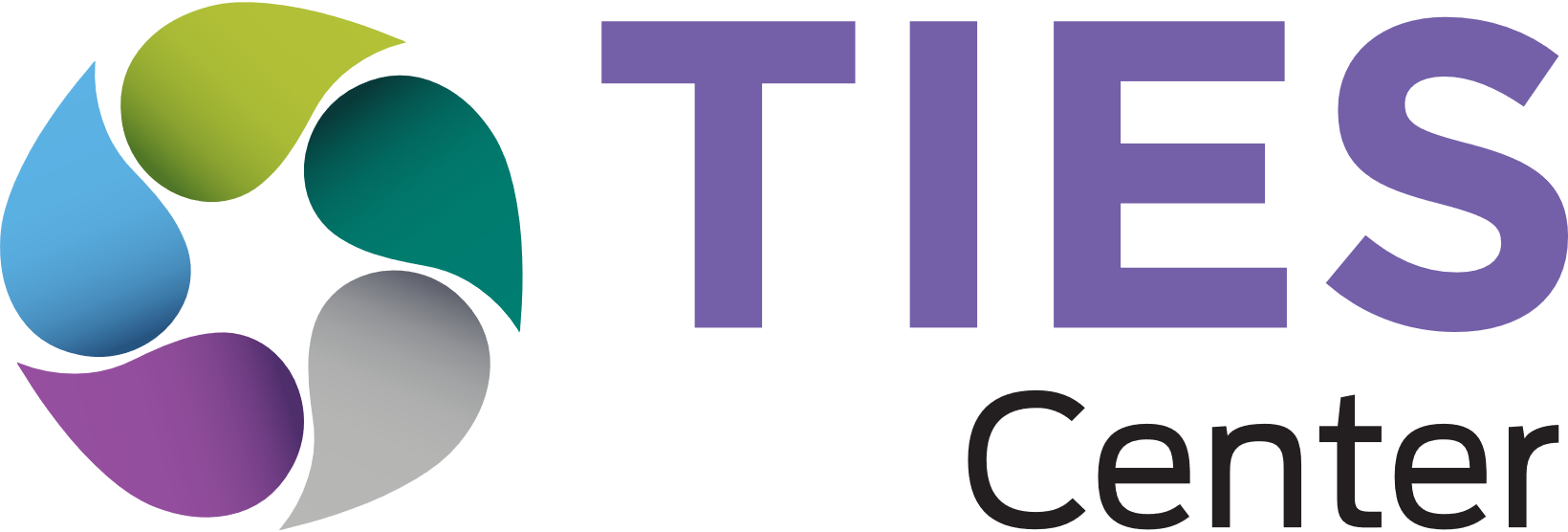 Rules and protocols help teams work together efficiently.Agree on team rules and protocols.Identify shared goals and assume positive intent:We are working together to make a great classroom and improve outcomes for each and every child.Ask questions to determine a colleague’s point of view such as:“What led you to think	?”“I heard you say	, is that correct?”“I’m wondering what you mean by	?”“Can you say more about 	     and maybe given an example?”Use data to inform the conversations and observations.Use problem-solving protocols.Respect time commitments (for example, start and end on time, assign times to agenda items).Follow through with assignments.Implement new practices across the team.Based on Boudett, K., & City, E. (2016). Meeting wise: Making the most of collaborative time for educators. Cambridge, MA: Harvard Education Press